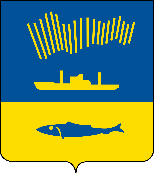 АДМИНИСТРАЦИЯ ГОРОДА МУРМАНСКАП О С Т А Н О В Л Е Н И Е                                                                                                                         №          В целях своевременной и качественной очистки улиц и надлежащего содержания территорий города, обеспечения безопасного движения транспорта и пешеходов, создания благоприятной экологической обстановки, в соответствии с Федеральным законом от 06.10.2003 № 131-ФЗ «Об общих принципах организации местного самоуправления в Российской Федерации»               п о с т а н о в л я ю: 1. Внести в постановление администрации города Мурманска от 23.10.2014 № 3545 «Об определении мест временного складирования снега на территории муниципального образования город Мурманск» (в ред. постановлений от 16.11.2016 № 3485, от 16.01.2017 № 47, от 04.10.2018 № 3427) следующие изменения:- дополнить пункт 1 абзацем 5 следующего содержания:«- на земельных участках, расположенных в Первомайском административном округе, с кадастровым номером 51:20:0001311:4391 по улице Капитана Копытова и с кадастровым номером 51:20:0001311:4344 по проезду Михаила Бабикова.».2. Отделу информационно-технического обеспечения и защиты информации администрации города Мурманска (Кузьмин А.Н.) разместить настоящее постановление на официальном сайте администрации города Мурманска в сети Интернет.3. Редакции газеты «Вечерний Мурманск» (Хабаров В.А.) опубликовать настоящее постановление.4. Настоящее постановление вступает в силу со дня официального опубликования 5. Контроль за выполнением настоящего постановления возложить на заместителя главы администрации города Мурманска – председателя комитета по развитию городского хозяйства Кольцова Э.С.Глава администрациигорода Мурманска                                                                                Е.В. Никора